INDICAÇÃO Nº 104/2021Assunto: Solicita a limpeza margem de córrego no Jardim Ester.Senhor Presidente,INDICO ao Sr. Prefeito Municipal, nos termos do Regimento Interno desta Casa de Leis, que se digne V. Ex.ª determinar à Secretaria de Obras, e serviços Públicos que execute a limpeza de mato alto nas margens do córrego localizado na Rua Alberto Castelo – Jardim Ester, pios com as chuvas o mato esta alto e denso provocando o transbordamento.(fotos anexas)A presente indicação é importante, portanto espera-se que seja executado com urgência.SALA DAS SESSÕES,  29 de janeiro de 2021.LEILA BEDANIVereadora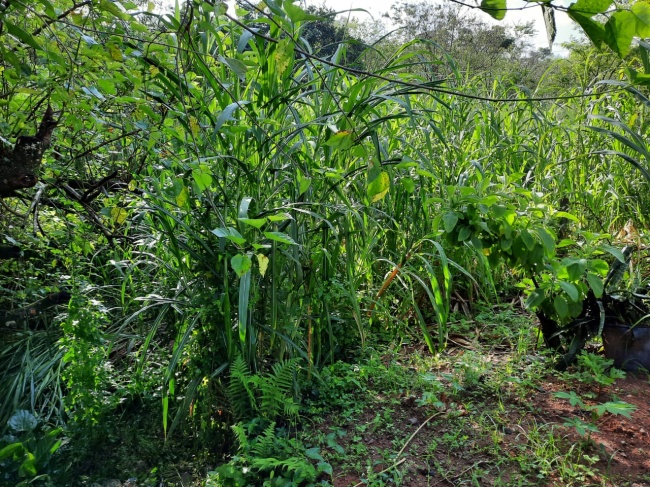 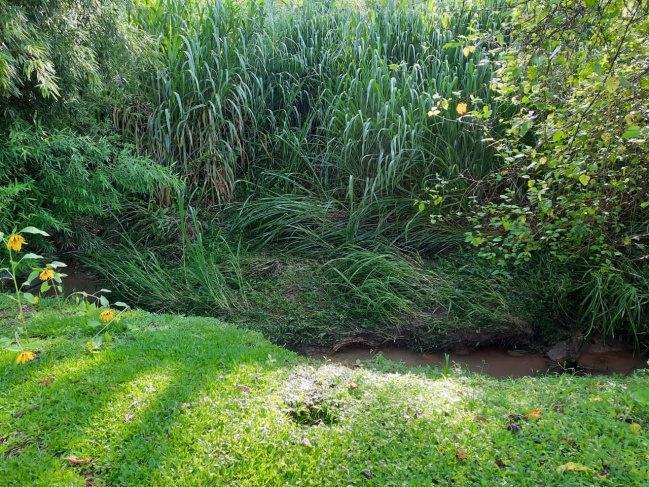 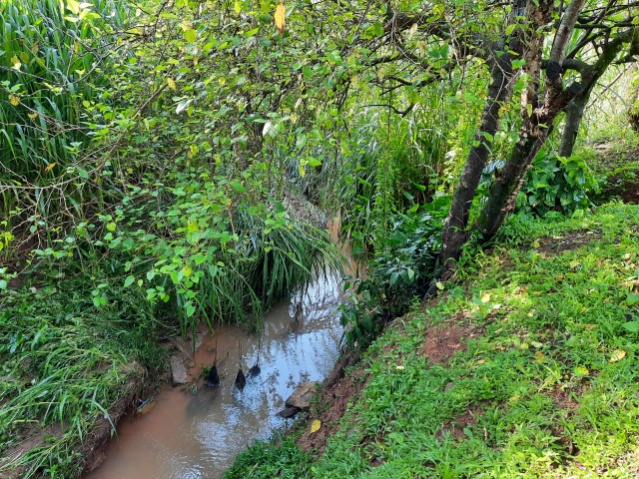 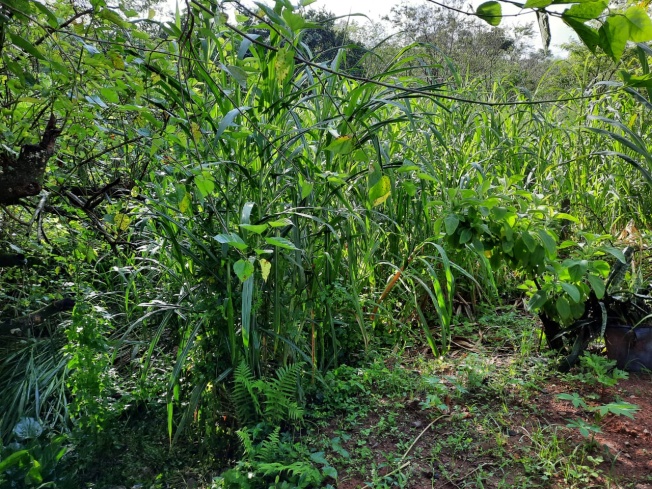 